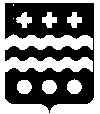 РОССИЙСКАЯ ФЕДЕРАЦИЯСОБРАНИЕ ДЕПУТАТОВ МОЛОКОВСКОГО РАЙОНА
ТВЕРСКОЙ ОБЛАСТИРЕШЕНИЕО согласии на преобразование всех поселений, входящих в состав Молоковского района Тверской области, путем их объединения снаделением вновь образованного муниципального образованиястатусом муниципального округаВ соответствии с Федеральным законом от 06.10.2003 № 131-ФЗ «Об общих принципах организации местного самоуправления в Российской Федерации», Уставом Молоковского района Тверской области, Собрание депутатов Молоковского района  РЕШИЛО:  1. Выразить согласие населения муниципального образования Молоковский район Тверской области на преобразование всех поселений, входящих в состав Молоковского района Тверской области, путем их объединения с наделением вновь образованного муниципального образования статусом муниципального округа.2. Определить субъектом реализации права законодательной инициативы в Законодательном Собрании Тверской области по проекту закона Тверской области «О преобразовании муниципальных образований, входящих в состав территории муниципального образования Тверской области «Молоковский район», путем объединения поселений и создании вновь образованного муниципального образования с наделением его статусом муниципального округа и внесении изменений в отдельные законы Тверской области» Главу Молоковского района Тверской области Ефименко Андрея Павловича. 3. Направить настоящее решение в адрес представительных органов всех поселений Молоковского района Тверской области. 4. Настоящее решение вступает в силу со дня официального опубликования и обнародования.Глава Молоковского района                                                      А.П.ЕфименкоПредседатель Собрания депутатов Молоковского района                                                                   Г.В. Соколова              11.11.2020№ 92п. Молоково